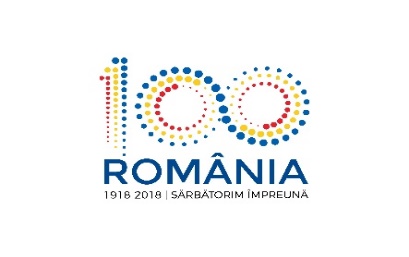 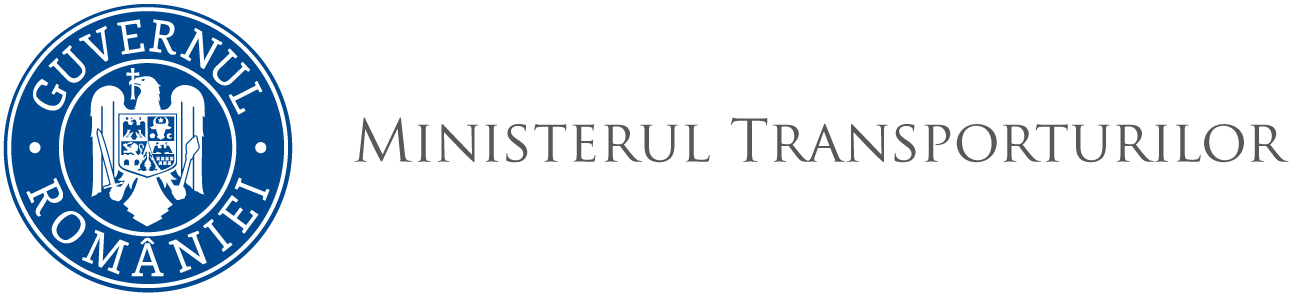 O R D I N  nr. …………...din ………………privind publicarea acceptării Codului maritim internațional pentru mărfuri periculoase (Codul IMDG), adoptat de Organizația Maritimă Internațională prin Rezoluția MSC.122(75) a Comitetului de siguranță maritimă din 24 mai 2002, așa cum a fost integral amendat prin Rezoluția MSC.406(96) a Comitetului de siguranță maritimă din 13 mai 2016 și ulterior rectificat prin documentul MSC 96/25/Add.2/Corr.1 din 26 octombrie 2017Ministrul transporturilor, Văzând referatul Direcției Transport Naval nr. 31859/1599 din data de 28.08.2018,Ținând seama de prevederile Părții A din capitolul VII al Convenției internaționale din 1974 pentru ocrotirea vieții omenești pe mare (SOLAS 1974), așa cum a fost amendată, la care România a aderat prin Decretul Consiliului de Stat nr. 80/1979,În conformitate cu prevederile art. 4 alin. (1) din Ordonanța Guvernului nr. 42/1997 privind transportul maritim și pe căile navigabile interioare, republicată, cu modificările și completările ulterioare, precum și ale art. 2 pct. 20 din Hotărârea Guvernului nr. 21/2015 privind organizarea și funcționarea Ministerului Transporturilor, cu modificările și completările ulterioare,În temeiul prevederilor art. 5 alin. (4) din Hotărârea Guvernului nr. 21/2015 privind organizarea și funcționarea Ministerului Transporturilor, cu modificările și completările ulterioare,Emite prezentul ORDIN:Art. 1. – Se publică Codul maritim internațional pentru mărfuri periculoase (Codul IMDG), adoptat de Organizația Maritimă Internațională prin Rezoluția MSC.122(75) a Comitetului de siguranță maritimă din 24 mai 2002, așa cum a fost integral amendat prin Rezoluția MSC.406(96) a Comitetului de siguranță maritimă din 13 mai 2016 și ulterior rectificat prin documentul MSC 96/25/Add.2/Corr.1 din 26 octombrie 2017, prevăzute în anexa care face parte integrantă din prezentul ordin.Art. 2. – Prezentul ordin se publică în Monitorul Oficial al României, Partea I.MINISTRUL TRANSPORTURILORLucian ȘOVASECRETAR DE STATIonel MINEASECRETAR DE STATIonel MINEASECRETAR DE STATIonel MINEASECRETAR DE STATIonel MINEASECRETAR DE STATIonel MINEASECRETAR GENERALElena PETRAŞCUSECRETAR GENERALElena PETRAŞCUSECRETAR GENERALElena PETRAŞCUSECRETAR GENERALElena PETRAŞCUSECRETAR GENERALElena PETRAŞCUNUME PRENUMEFUNCȚIA PUBLICĂSEMNĂTURADATANR. ÎNREGISTRAREDirecția Generală Anticorupție în Transporturi, Administrativ și JuridicDirecția Generală Anticorupție în Transporturi, Administrativ și JuridicDirecția Generală Anticorupție în Transporturi, Administrativ și JuridicDirecția Generală Anticorupție în Transporturi, Administrativ și JuridicDirecția Generală Anticorupție în Transporturi, Administrativ și JuridicAnișoara CORNILĂDirector GeneralDirecția Afaceri Europene și Relații InternaționaleDirecția Afaceri Europene și Relații InternaționaleDirecția Afaceri Europene și Relații InternaționaleDirecția Afaceri Europene și Relații InternaționaleDirecția Afaceri Europene și Relații InternaționaleAdela MIHUȚDirectorDirecția Transport NavalDirecția Transport NavalDirecția Transport NavalDirecția Transport NavalDirecția Transport NavalGabriela MURGEANUDirector